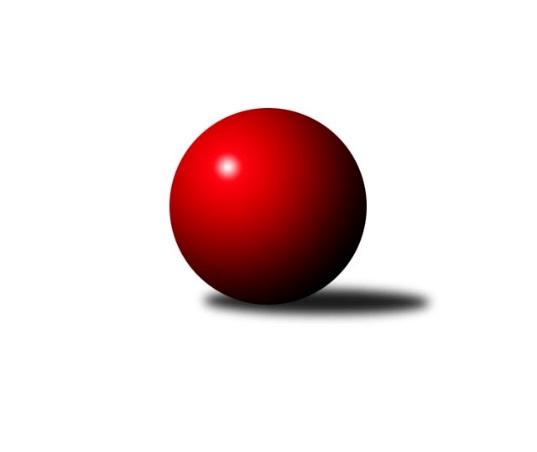 Č.3Ročník 2023/2024	1.10.2023Nejlepšího výkonu v tomto kole: 2653 dosáhlo družstvo: SK Baník Ratíškovice BJihomoravský KP1 jih 2023/2024Výsledky 3. kolaSouhrnný přehled výsledků:TJ Lokomotiva Valtice B	- TJ Sokol Kuchařovice	6:2	2571:2509	6.5:5.5	27.9.KK Sokol Litenčice	- TJ Sokol Vážany	4:4	2440:2434	4.5:7.5	29.9.SK Baník Ratíškovice B	- TJ Sokol Šanov C	7:1	2653:2612	7.0:5.0	29.9.KK Jiskra Čejkovice	- TJ Sokol Mistřín C	7:1	2562:2455	8.0:4.0	30.9.SKK Dubňany B	- TJ Sokol Vracov B	6.5:1.5	2610:2494	7.5:4.5	1.10.TJ Jiskra Kyjov	- SK Podlužan Prušánky C	5:3	2422:2406	5.5:6.5	1.10.Tabulka družstev:	1.	TJ Sokol Vážany	3	2	1	0	16.0 : 8.0 	26.5 : 9.5 	 2604	5	2.	KK Jiskra Čejkovice	3	2	0	1	15.0 : 9.0 	19.0 : 17.0 	 2510	4	3.	TJ Sokol Kuchařovice	3	2	0	1	14.0 : 10.0 	20.5 : 15.5 	 2579	4	4.	TJ Jiskra Kyjov	3	2	0	1	11.0 : 13.0 	11.5 : 24.5 	 2450	4	5.	SKK Dubňany B	3	1	1	1	13.5 : 10.5 	22.5 : 13.5 	 2570	3	6.	SK Podlužan Prušánky C	3	1	1	1	12.5 : 11.5 	19.5 : 16.5 	 2630	3	7.	TJ Sokol Šanov C	3	1	1	1	12.0 : 12.0 	18.5 : 17.5 	 2690	3	8.	SK Baník Ratíškovice B	3	1	0	2	12.5 : 11.5 	15.5 : 20.5 	 2696	2	9.	TJ Sokol Vracov B	3	1	0	2	10.5 : 13.5 	19.5 : 16.5 	 2517	2	10.	TJ Lokomotiva Valtice B	3	1	0	2	8.0 : 16.0 	14.5 : 21.5 	 2479	2	11.	KK Sokol Litenčice	2	0	1	1	6.0 : 10.0 	8.5 : 15.5 	 2494	1	12.	TJ Sokol Mistřín C	2	0	1	1	5.0 : 11.0 	8.0 : 16.0 	 2516	1Podrobné výsledky kola:	 TJ Lokomotiva Valtice B	2571	6:2	2509	TJ Sokol Kuchařovice	Martin Vaculík	 	 197 	 196 		393 	 0:2 	 470 	 	242 	 228		Milan Číhal	Eduard Jung	 	 238 	 223 		461 	 2:0 	 375 	 	180 	 195		Jiří Ksenič	Vladimír Čech	 	 257 	 196 		453 	 1.5:0.5 	 393 	 	197 	 196		Zbyněk Kasal	František Urbánek	 	 223 	 169 		392 	 0:2 	 413 	 	227 	 186		Ladislav Plaček	Zdeněk Musil	 	 224 	 217 		441 	 2:0 	 429 	 	219 	 210		Dušan Jalůvka	Jan Herzán	 	 216 	 215 		431 	 1:1 	 429 	 	211 	 218		Roman Stříbrnýrozhodčí:  Vedoucí družstevNejlepší výkon utkání: 470 - Milan Číhal	 KK Sokol Litenčice	2440	4:4	2434	TJ Sokol Vážany	Milan Kochaníček	 	 212 	 207 		419 	 2:0 	 403 	 	207 	 196		Radim Kroupa	Roman Blažek	 	 242 	 228 		470 	 2:0 	 348 	 	166 	 182		Jan Kovář	David Vávra	 	 198 	 204 		402 	 0:2 	 424 	 	210 	 214		Petr Sedláček	Jan Žurman	 	 184 	 188 		372 	 0:2 	 404 	 	194 	 210		Radek Loubal	Lenka Štěrbová	 	 192 	 181 		373 	 0:2 	 416 	 	208 	 208		Petr Malý	Josef Smažinka	 	 212 	 192 		404 	 0.5:1.5 	 439 	 	212 	 227		Josef Kamenišťákrozhodčí:  Vedoucí družstevNejlepší výkon utkání: 470 - Roman Blažek	 SK Baník Ratíškovice B	2653	7:1	2612	TJ Sokol Šanov C	Marta Beranová	 	 205 	 207 		412 	 2:0 	 388 	 	202 	 186		Ivan Torony	Radovan Kadlec	 	 222 	 224 		446 	 1:1 	 443 	 	206 	 237		Petr Blecha	Luděk Vacenovský	 	 242 	 233 		475 	 2:0 	 397 	 	212 	 185		Ladislav Kacetl	Jarmila Bábíčková	 	 211 	 214 		425 	 0:2 	 516 	 	262 	 254		Petr Kesjár	Josef Něnička	 	 230 	 198 		428 	 1:1 	 416 	 	198 	 218		Pavel Martinek	Zdeněk Helešic	 	 243 	 224 		467 	 1:1 	 452 	 	225 	 227		Radek Vrškarozhodčí: Michal ZdražilNejlepší výkon utkání: 516 - Petr Kesjár	 KK Jiskra Čejkovice	2562	7:1	2455	TJ Sokol Mistřín C	Ludvík Vaněk	 	 205 	 219 		424 	 1:1 	 430 	 	215 	 215		Vladislav Kozák	Martin Komosný	 	 210 	 218 		428 	 2:0 	 382 	 	190 	 192		Daniel Ilčík	Vladimír Stávek	 	 206 	 217 		423 	 1:1 	 422 	 	220 	 202		Radim Holešinský	Tomáš Mrkávek	 	 221 	 200 		421 	 1:1 	 415 	 	213 	 202		Pavel Pěček	Pavel Dolinajec	 	 197 	 258 		455 	 1:1 	 438 	 	233 	 205		Pavel Měsíček	Zdeněk Škrobák	 	 212 	 199 		411 	 2:0 	 368 	 	204 	 164		Zdeněk Sedláčekrozhodčí:  Vedoucí družstevNejlepší výkon utkání: 455 - Pavel Dolinajec	 SKK Dubňany B	2610	6.5:1.5	2494	TJ Sokol Vracov B	Ladislav Teplík	 	 206 	 224 		430 	 1:1 	 430 	 	208 	 222		Jaroslav Konečný	Zdeněk Kratochvíla	 	 246 	 211 		457 	 2:0 	 372 	 	189 	 183		Martin Pechal	Aleš Jurkovič	 	 222 	 210 		432 	 1:1 	 442 	 	215 	 227		Martina Pechalová	Martin Mačák	 	 217 	 250 		467 	 1.5:0.5 	 437 	 	217 	 220		František Svoboda	Václav Kratochvíla	 	 225 	 209 		434 	 1:1 	 427 	 	215 	 212		Michal Šmýd	Rostislav Rybárský *1	 	 182 	 208 		390 	 1:1 	 386 	 	190 	 196		Jaroslav Hanušrozhodčí: Pavel Antošstřídání: *1 od 47. hodu Pavel HolomekNejlepší výkon utkání: 467 - Martin Mačák	 TJ Jiskra Kyjov	2422	5:3	2406	SK Podlužan Prušánky C	Václav Valenta	 	 213 	 202 		415 	 1:1 	 408 	 	169 	 239		Radek Šeďa	Ludvík Kuhn	 	 203 	 216 		419 	 1:1 	 412 	 	206 	 206		Filip Benada	Radek Jurčík	 	 179 	 203 		382 	 1:1 	 402 	 	202 	 200		Zdeněk Hosaja	Jiří Špaček	 	 179 	 205 		384 	 0.5:1.5 	 386 	 	181 	 205		Michal Šimek	Antonín Svozil st.	 	 202 	 190 		392 	 0:2 	 407 	 	210 	 197		Pavel Flamík	Antonín Svozil ml.	 	 214 	 216 		430 	 2:0 	 391 	 	202 	 189		Michal Pálkarozhodčí: Antonín Svozil ml.Nejlepší výkon utkání: 430 - Antonín Svozil ml.Pořadí jednotlivců:	jméno hráče	družstvo	celkem	plné	dorážka	chyby	poměr kuž.	Maximum	1.	Roman Blažek 	KK Sokol Litenčice	495.50	320.5	175.0	3.0	2/2	(521)	2.	Petr Kesjár 	TJ Sokol Šanov C	495.00	325.0	170.0	4.5	2/3	(516)	3.	Milan Číhal 	TJ Sokol Kuchařovice	469.00	315.0	154.0	4.0	3/3	(473)	4.	Zdeněk Helešic 	SK Baník Ratíškovice B	465.00	325.0	140.0	8.3	2/2	(476)	5.	Josef Kamenišťák 	TJ Sokol Vážany	459.33	302.7	156.7	4.7	3/3	(498)	6.	Radovan Kadlec 	SK Baník Ratíškovice B	458.00	317.5	140.5	5.8	2/2	(482)	7.	Luděk Vacenovský 	SK Baník Ratíškovice B	457.00	311.0	146.0	6.0	2/2	(475)	8.	Josef Něnička 	SK Baník Ratíškovice B	455.75	312.8	143.0	3.3	2/2	(486)	9.	Václav Starý 	TJ Sokol Kuchařovice	454.50	311.0	143.5	5.5	2/3	(471)	10.	Petr Blecha 	TJ Sokol Šanov C	453.67	311.0	142.7	6.7	3/3	(462)	11.	Petr Malý 	TJ Sokol Vážany	447.67	316.7	131.0	5.3	3/3	(474)	12.	Jan Herzán 	TJ Lokomotiva Valtice B	447.33	312.0	135.3	5.7	3/3	(465)	13.	Radek Vrška 	TJ Sokol Šanov C	447.00	304.0	143.0	3.3	3/3	(477)	14.	Pavel Martinek 	TJ Sokol Šanov C	445.67	307.7	138.0	9.7	3/3	(499)	15.	Dušan Jalůvka 	TJ Sokol Kuchařovice	443.33	314.7	128.7	7.3	3/3	(463)	16.	Antonín Svozil  ml.	TJ Jiskra Kyjov	442.75	304.5	138.3	5.5	2/2	(452)	17.	Ludvík Vaněk 	KK Jiskra Čejkovice	442.75	319.8	123.0	7.8	2/2	(477)	18.	Petr Sedláček 	TJ Sokol Vážany	442.33	300.7	141.7	3.0	3/3	(481)	19.	Michal Šmýd 	TJ Sokol Vracov B	441.33	301.7	139.7	4.3	3/3	(477)	20.	Pavel Flamík 	SK Podlužan Prušánky C	439.00	297.0	142.0	5.5	2/2	(475)	21.	Ladislav Kacetl 	TJ Sokol Šanov C	437.67	299.0	138.7	6.3	3/3	(477)	22.	Jozef Kamenišťák 	TJ Sokol Vážany	437.50	293.0	144.5	6.0	2/3	(442)	23.	Radim Kroupa 	TJ Sokol Vážany	437.50	302.5	135.0	4.5	2/3	(472)	24.	Václav Kratochvíla 	SKK Dubňany B	437.25	305.8	131.5	6.0	2/2	(443)	25.	Zdeněk Kratochvíla 	SKK Dubňany B	435.50	304.5	131.0	4.8	2/2	(457)	26.	Radim Holešinský 	TJ Sokol Mistřín C	435.00	303.0	132.0	6.0	2/2	(448)	27.	Ivan Torony 	TJ Sokol Šanov C	434.67	303.7	131.0	9.3	3/3	(469)	28.	Aleš Jurkovič 	SKK Dubňany B	434.50	293.0	141.5	9.0	2/2	(437)	29.	Michal Šimek 	SK Podlužan Prušánky C	434.00	301.5	132.5	7.0	2/2	(482)	30.	Jaroslav Konečný 	TJ Sokol Vracov B	433.50	295.5	138.0	5.5	2/3	(437)	31.	Pavel Měsíček 	TJ Sokol Mistřín C	433.00	296.0	137.0	7.5	2/2	(438)	32.	Michal Pálka 	SK Podlužan Prušánky C	431.25	298.0	133.3	9.8	2/2	(492)	33.	Marta Beranová 	SK Baník Ratíškovice B	431.00	295.5	135.5	5.0	2/2	(450)	34.	Zdeněk Škrobák 	KK Jiskra Čejkovice	430.50	298.0	132.5	6.0	2/2	(450)	35.	Petr Bábík 	TJ Sokol Vracov B	428.00	280.5	147.5	7.0	2/3	(429)	36.	Eduard Jung 	TJ Lokomotiva Valtice B	427.67	292.3	135.3	10.3	3/3	(461)	37.	Pavel Dolinajec 	KK Jiskra Čejkovice	427.50	292.5	135.0	8.0	2/2	(455)	38.	Vladimír Čech 	TJ Lokomotiva Valtice B	424.50	278.5	146.0	6.5	2/3	(453)	39.	Antonín Svozil  st.	TJ Jiskra Kyjov	422.50	284.5	138.0	6.5	2/2	(445)	40.	František Svoboda 	TJ Sokol Vracov B	422.50	294.5	128.0	8.0	2/3	(437)	41.	Ladislav Teplík 	SKK Dubňany B	422.00	293.3	128.8	7.8	2/2	(430)	42.	Radek Loubal 	TJ Sokol Vážany	421.50	287.0	134.5	9.0	2/3	(439)	43.	Jaroslav Hanuš 	TJ Sokol Vracov B	418.00	282.3	135.7	4.7	3/3	(472)	44.	Václav Valenta 	TJ Jiskra Kyjov	418.00	284.0	134.0	5.3	2/2	(426)	45.	Vladislav Kozák 	TJ Sokol Mistřín C	417.00	303.5	113.5	6.5	2/2	(430)	46.	Karel Nahodil 	TJ Sokol Kuchařovice	416.50	293.0	123.5	13.0	2/3	(418)	47.	Tomáš Mrkávek 	KK Jiskra Čejkovice	416.50	305.5	111.0	15.0	2/2	(421)	48.	David Vávra 	KK Sokol Litenčice	414.00	284.5	129.5	8.5	2/2	(426)	49.	Pavel Antoš 	SKK Dubňany B	412.00	294.5	117.5	7.5	2/2	(415)	50.	Martin Vaculík 	TJ Lokomotiva Valtice B	411.00	289.0	122.0	9.5	2/3	(429)	51.	Martina Pechalová 	TJ Sokol Vracov B	406.67	296.0	110.7	9.7	3/3	(442)	52.	Jiří Ksenič 	TJ Sokol Kuchařovice	403.50	278.5	125.0	6.0	2/3	(432)	53.	Zdeněk Sedláček 	TJ Sokol Mistřín C	400.50	295.0	105.5	11.5	2/2	(433)	54.	František Urbánek 	TJ Lokomotiva Valtice B	398.50	298.0	100.5	15.0	2/3	(405)	55.	Ludvík Kuhn 	TJ Jiskra Kyjov	398.00	277.8	120.3	10.5	2/2	(431)	56.	Lenka Štěrbová 	KK Sokol Litenčice	392.50	268.5	124.0	7.0	2/2	(412)	57.	Radek Jurčík 	TJ Jiskra Kyjov	389.50	277.3	112.3	13.3	2/2	(392)	58.	Jan Kovář 	TJ Sokol Vážany	387.50	272.5	115.0	14.5	2/3	(427)	59.	Jiří Špaček 	TJ Jiskra Kyjov	379.25	271.3	108.0	11.8	2/2	(389)		Jitka Šimková 	SK Podlužan Prušánky C	520.00	342.0	178.0	2.0	1/2	(520)		Jiří Novotný 	SK Podlužan Prušánky C	496.50	332.0	164.5	1.5	1/2	(504)		Zdeněk Klečka 	SK Podlužan Prušánky C	474.00	333.0	141.0	4.0	1/2	(474)		Tomáš Slížek 	SK Podlužan Prušánky C	462.00	314.0	148.0	8.0	1/2	(462)		Alena Kristová 	SK Podlužan Prušánky C	445.50	315.5	130.0	8.0	1/2	(465)		Rostislav Rybárský 	SKK Dubňany B	444.00	314.0	130.0	2.0	1/2	(444)		Martina Antošová 	SK Baník Ratíškovice B	444.00	322.0	122.0	12.0	1/2	(444)		Zdeněk Musil 	TJ Lokomotiva Valtice B	441.00	294.0	147.0	2.0	1/3	(441)		Martin Komosný 	KK Jiskra Čejkovice	439.50	298.0	141.5	6.0	1/2	(451)		Martin Mačák 	SKK Dubňany B	437.00	299.0	138.0	8.0	1/2	(467)		Vladimír Stávek 	KK Jiskra Čejkovice	433.00	301.5	131.5	6.0	1/2	(443)		Petr Khol 	TJ Sokol Mistřín C	432.00	316.0	116.0	9.0	1/2	(432)		Václav Luža 	TJ Sokol Mistřín C	431.00	297.0	134.0	7.0	1/2	(431)		Roman Stříbrný 	TJ Sokol Kuchařovice	429.00	315.0	114.0	11.0	1/3	(429)		Markéta Strečková 	TJ Lokomotiva Valtice B	428.00	315.0	113.0	10.0	1/3	(428)		Jarmila Bábíčková 	SK Baník Ratíškovice B	425.00	283.0	142.0	6.0	1/2	(425)		Jaroslav Šindelář 	TJ Sokol Šanov C	424.00	291.0	133.0	12.0	1/3	(424)		Dan Schüler 	SK Baník Ratíškovice B	422.00	301.0	121.0	10.0	1/2	(422)		Milan Kochaníček 	KK Sokol Litenčice	419.00	298.0	121.0	4.0	1/2	(419)		Miroslav Bahula 	TJ Sokol Vracov B	418.00	287.0	131.0	9.0	1/3	(418)		Pavel Pěček 	TJ Sokol Mistřín C	415.00	308.0	107.0	15.0	1/2	(415)		Ladislav Plaček 	TJ Sokol Kuchařovice	413.00	302.0	111.0	12.0	1/3	(413)		Filip Benada 	SK Podlužan Prušánky C	412.00	295.0	117.0	7.0	1/2	(412)		Pavel Holomek 	SKK Dubňany B	410.00	290.0	120.0	11.0	1/2	(410)		Radek Šeďa 	SK Podlužan Prušánky C	408.00	296.0	112.0	11.0	1/2	(408)		Miroslava Štěrbová 	KK Sokol Litenčice	407.00	282.0	125.0	6.0	1/2	(407)		Josef Smažinka 	KK Sokol Litenčice	404.00	289.0	115.0	7.0	1/2	(404)		Zdeněk Hosaja 	SK Podlužan Prušánky C	402.00	280.0	122.0	8.0	1/2	(402)		Dušan Zahradník 	TJ Sokol Vážany	395.00	272.0	123.0	4.0	1/3	(395)		Stanislav Kočí 	TJ Sokol Vracov B	394.00	275.0	119.0	6.0	1/3	(394)		Milan Štěrba 	KK Sokol Litenčice	394.00	284.0	110.0	14.0	1/2	(394)		Zbyněk Kasal 	TJ Sokol Kuchařovice	393.00	296.0	97.0	9.0	1/3	(393)		Luděk Novotný 	TJ Lokomotiva Valtice B	390.00	257.0	133.0	10.0	1/3	(390)		Jiří Michalčík 	TJ Lokomotiva Valtice B	390.00	283.0	107.0	16.0	1/3	(390)		Kateřina Kravicová 	KK Sokol Litenčice	388.00	292.0	96.0	13.0	1/2	(388)		Daniel Ilčík 	TJ Sokol Mistřín C	382.00	267.0	115.0	14.0	1/2	(382)		Radoslav Holomáč 	KK Jiskra Čejkovice	380.00	285.0	95.0	19.0	1/2	(380)		Zbyněk Škoda 	TJ Lokomotiva Valtice B	376.00	267.0	109.0	18.0	1/3	(376)		Martin Pechal 	TJ Sokol Vracov B	372.00	267.0	105.0	15.0	1/3	(372)		Jan Žurman 	KK Sokol Litenčice	372.00	271.0	101.0	9.0	1/2	(372)		Hana Majzlíková 	KK Jiskra Čejkovice	361.00	263.0	98.0	17.0	1/2	(361)		Robert Gecs 	TJ Lokomotiva Valtice B	319.00	248.0	71.0	18.0	1/3	(319)Sportovně technické informace:Starty náhradníků:registrační číslo	jméno a příjmení 	datum startu 	družstvo	číslo startu27481	Radek Šeďa	01.10.2023	SK Podlužan Prušánky C	1x7242	Zdeněk Hosaja	01.10.2023	SK Podlužan Prušánky C	1x23871	Filip Benada	01.10.2023	SK Podlužan Prušánky C	1x
Hráči dopsaní na soupisku:registrační číslo	jméno a příjmení 	datum startu 	družstvo	Program dalšího kola:4. kolo6.10.2023	pá	17:30	TJ Sokol Vracov B - KK Jiskra Čejkovice	6.10.2023	pá	18:00	TJ Sokol Mistřín C - TJ Lokomotiva Valtice B	6.10.2023	pá	18:00	SK Baník Ratíškovice B - TJ Jiskra Kyjov	6.10.2023	pá	18:00	SK Podlužan Prušánky C - KK Sokol Litenčice	7.10.2023	so	16:00	TJ Sokol Šanov C - TJ Sokol Kuchařovice	8.10.2023	ne	9:00	TJ Sokol Vážany - SKK Dubňany B	Nejlepší šestka kola - absolutněNejlepší šestka kola - absolutněNejlepší šestka kola - absolutněNejlepší šestka kola - absolutněNejlepší šestka kola - dle průměru kuželenNejlepší šestka kola - dle průměru kuželenNejlepší šestka kola - dle průměru kuželenNejlepší šestka kola - dle průměru kuželenNejlepší šestka kola - dle průměru kuželenPočetJménoNázev týmuVýkonPočetJménoNázev týmuPrůměr (%)Výkon1xPetr KesjárŠanov C5161xPetr KesjárŠanov C119.995161xLuděk VacenovskýRatíškovice B4753xRoman BlažekLitenčice 114.854702xRoman BlažekLitenčice 4702xMilan ČíhalKuchařovice113.224701xMilan ČíhalKuchařovice4701xEduard JungValtice B111.064611xZdeněk HelešicRatíškovice B4671xLuděk VacenovskýRatíškovice B110.464751xMartin MačákDubňany B4671xVladimír ČechValtice B109.13453